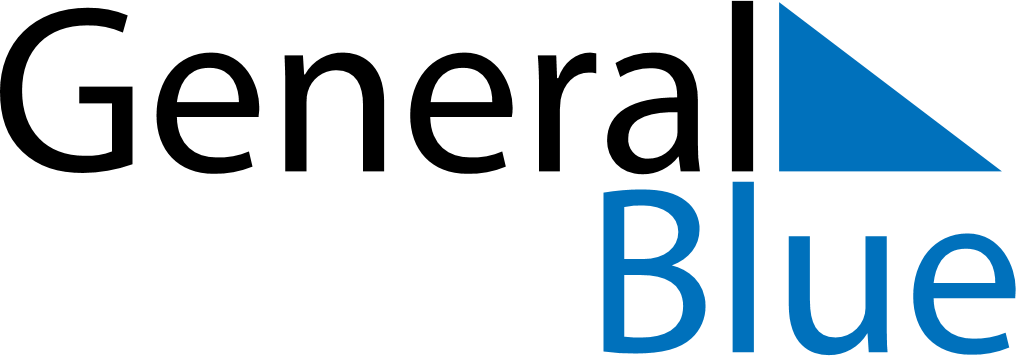 April 2024April 2024April 2024April 2024April 2024April 2024Huntingdon, Quebec, CanadaHuntingdon, Quebec, CanadaHuntingdon, Quebec, CanadaHuntingdon, Quebec, CanadaHuntingdon, Quebec, CanadaHuntingdon, Quebec, CanadaSunday Monday Tuesday Wednesday Thursday Friday Saturday 1 2 3 4 5 6 Sunrise: 6:37 AM Sunset: 7:23 PM Daylight: 12 hours and 46 minutes. Sunrise: 6:35 AM Sunset: 7:25 PM Daylight: 12 hours and 50 minutes. Sunrise: 6:33 AM Sunset: 7:26 PM Daylight: 12 hours and 53 minutes. Sunrise: 6:31 AM Sunset: 7:27 PM Daylight: 12 hours and 56 minutes. Sunrise: 6:29 AM Sunset: 7:29 PM Daylight: 12 hours and 59 minutes. Sunrise: 6:27 AM Sunset: 7:30 PM Daylight: 13 hours and 2 minutes. 7 8 9 10 11 12 13 Sunrise: 6:25 AM Sunset: 7:31 PM Daylight: 13 hours and 5 minutes. Sunrise: 6:24 AM Sunset: 7:32 PM Daylight: 13 hours and 8 minutes. Sunrise: 6:22 AM Sunset: 7:34 PM Daylight: 13 hours and 11 minutes. Sunrise: 6:20 AM Sunset: 7:35 PM Daylight: 13 hours and 14 minutes. Sunrise: 6:18 AM Sunset: 7:36 PM Daylight: 13 hours and 17 minutes. Sunrise: 6:16 AM Sunset: 7:37 PM Daylight: 13 hours and 21 minutes. Sunrise: 6:15 AM Sunset: 7:39 PM Daylight: 13 hours and 24 minutes. 14 15 16 17 18 19 20 Sunrise: 6:13 AM Sunset: 7:40 PM Daylight: 13 hours and 27 minutes. Sunrise: 6:11 AM Sunset: 7:41 PM Daylight: 13 hours and 30 minutes. Sunrise: 6:09 AM Sunset: 7:43 PM Daylight: 13 hours and 33 minutes. Sunrise: 6:08 AM Sunset: 7:44 PM Daylight: 13 hours and 36 minutes. Sunrise: 6:06 AM Sunset: 7:45 PM Daylight: 13 hours and 39 minutes. Sunrise: 6:04 AM Sunset: 7:46 PM Daylight: 13 hours and 42 minutes. Sunrise: 6:03 AM Sunset: 7:48 PM Daylight: 13 hours and 45 minutes. 21 22 23 24 25 26 27 Sunrise: 6:01 AM Sunset: 7:49 PM Daylight: 13 hours and 47 minutes. Sunrise: 5:59 AM Sunset: 7:50 PM Daylight: 13 hours and 50 minutes. Sunrise: 5:58 AM Sunset: 7:51 PM Daylight: 13 hours and 53 minutes. Sunrise: 5:56 AM Sunset: 7:53 PM Daylight: 13 hours and 56 minutes. Sunrise: 5:54 AM Sunset: 7:54 PM Daylight: 13 hours and 59 minutes. Sunrise: 5:53 AM Sunset: 7:55 PM Daylight: 14 hours and 2 minutes. Sunrise: 5:51 AM Sunset: 7:56 PM Daylight: 14 hours and 5 minutes. 28 29 30 Sunrise: 5:50 AM Sunset: 7:58 PM Daylight: 14 hours and 8 minutes. Sunrise: 5:48 AM Sunset: 7:59 PM Daylight: 14 hours and 10 minutes. Sunrise: 5:47 AM Sunset: 8:00 PM Daylight: 14 hours and 13 minutes. 